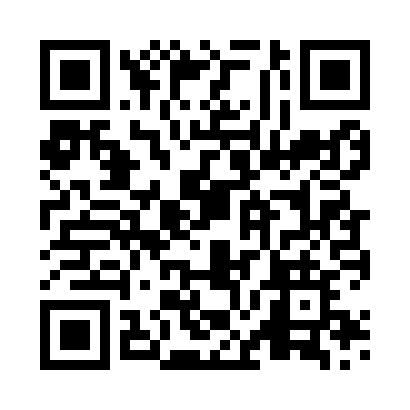 Prayer times for Zvare, LatviaMon 1 Jul 2024 - Wed 31 Jul 2024High Latitude Method: Angle Based RulePrayer Calculation Method: Muslim World LeagueAsar Calculation Method: HanafiPrayer times provided by https://www.salahtimes.comDateDayFajrSunriseDhuhrAsrMaghribIsha1Mon2:474:391:327:2210:2512:112Tue2:474:401:327:2210:2412:113Wed2:484:411:327:2210:2412:114Thu2:484:421:337:2210:2312:105Fri2:494:431:337:2110:2212:106Sat2:494:441:337:2110:2112:107Sun2:504:451:337:2110:2012:108Mon2:504:471:337:2010:1912:099Tue2:514:481:337:2010:1812:0910Wed2:524:491:347:1910:1712:0811Thu2:524:511:347:1910:1612:0812Fri2:534:521:347:1810:1512:0713Sat2:544:541:347:1810:1412:0714Sun2:544:551:347:1710:1212:0615Mon2:554:571:347:1610:1112:0616Tue2:564:581:347:1610:0912:0517Wed2:565:001:347:1510:0812:0518Thu2:575:021:347:1410:0612:0419Fri2:585:031:357:1310:0512:0320Sat2:585:051:357:1310:0312:0321Sun2:595:071:357:1210:0212:0222Mon3:005:091:357:1110:0012:0123Tue3:015:101:357:109:5812:0124Wed3:015:121:357:099:5612:0025Thu3:025:141:357:089:5411:5926Fri3:035:161:357:079:5211:5827Sat3:045:181:357:069:5111:5728Sun3:045:201:357:059:4911:5629Mon3:055:221:357:039:4711:5630Tue3:065:241:357:029:4411:5531Wed3:075:261:357:019:4211:54